Šifra grada/općine: 133IBAN:	HR6423600001101365348BILJEŠKE UZ FINANCIJSKE IZVJEŠTAJEza razdoblje od 1. siječnja do 31. prosinca 2023. godineBILANCAŠifra 02922 — ispravak vrijednosti postrojenja i opreme za 2022. godinuŠifra 991 i 996 — izvanbilančni zapisi - oprema trenutno u vlasništvu Carnet-a, dana školi na korištenje.Provedena je korekcija rezultata za sredstva dobivena od:MZO 6362-40.018,77Grad 6712 - 11.310,22Šifra 23958 — obveze za povrat u ProračunNa ostalim pozicijama nije bilo značajnijih odstupanjaPR-RASŠifra 661 — povećao se iznos od iznajmljivanja šk. prostora u odnosu na 2022.g.Šifra 6631 — tekuće donacije, potpore HŠŠSS za dnevnice i donacije za Dan škole Šifra 6632 - donacije knjiga u knjižnicuŠifra 6711 — povećali su se prihodi od Grada za materijalne troškoveŠifra 6712 — sredstva dobivena od Grada za namještaj i računalnu opremuŠifra 312 — po dodatku kolektivnom ugovoru isplaćena su uvećana prava za božićnicu, regres i dar djeci, veći broj stručnih usavršavanjaŠifra 322 — u odnosu na prošlu godinu porasle su cijene prehrambenih proizvoda-odstupanja;Odstupanja na 3222 su nastala zbog povećanja cijena namirnica;Odstupanja na 3225 su nastala zbog obnove sitnog inventara u kuhinjiŠifra 3232 — u odnosu na prošlu godinu povećani su troškovi za investicijsko održavanje i popravaka grijanja na dislociranom objektuSifra 37 — 3721 se odnosi na isplate prijevoza učenika iz posebnog razrednog odjela3722 — odnosi se na povećanje radnih bilježnica-udžbenika dobivenih od Grada Šifra 3812 — odnosi se na sredstva utrošena za nabavu menstrualnih potrepština za učenike Šifra 422 — nabava školske opreme, sportske opreme, informatičke opreme, hladnjaka i zamrzivač od sredstava koja smo dobili od GradaNa ostalim pozicijama nije bilo značajnijih odstupanja u poslovanje škole.P-VRIOPOI 8 — povećanje zbog prijenosa imovine od MZO — prema uputama MZORAS-FUNKCIJSKIU obrascu su prikazani rashodi poslovanja razreda 3-rashodi poslovanja i razred 4-rashodi za nabavu nefinancijske imovine. Šifra 096 — troškovi prehrane djece.OBVEZEŠifra ND23 — obveze za plaću i materijalne rashode za 12.-2023. nedospjele obvezeU Zagrebu, 31. siječnja 2024.Osoba za kontaktiranje: Andela Posud	Zakonski predstavnik:Telefon za kontakt:	01 6447 985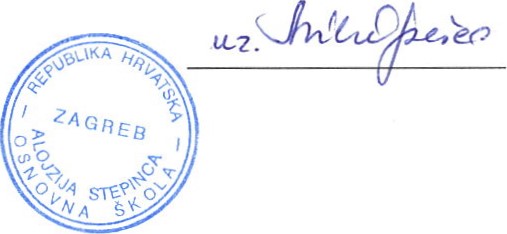 Zakonski predstavnik: Darka Bebić ŠtimacNaziv obveznika:OŠ ALOJZIJA STEPINCABroj RKP-a:15430Matični broj:03772268OIB:40723003638Pošta i mjesto:10000 ZAGREBUlica i kućni broj:Palinovečka 42Razina:31Šifra djelatnosti: Razdjel:8520